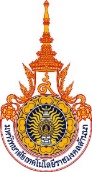 				สวท.รช.03แบบฟอร์มขอเทียบความสอดคล้องหลักสูตรแบบยืดหยุ่นกับรายวิชา (กรณีสะสมหน่วยกิต)คณะ/สังกัด..........................................................................................................................................................ชื่อหลักสูตรแบบยืดหยุ่น......................................................................................................................................รหัสหลักสูตร.............................................. จำนวนชั่วโมง (ตลอดหลักสูตร-ทฤษฎี-ปฏิบัติ) (………-………-………)หมายเหตุ: กรุณาส่งแบบแบบฟอร์มขอเทียบความสอดคล้องฯ มาพร้อมกับแบบฟอร์มเสนอหลักสูตรแบบยืดหยุ่น เพื่อเป็นข้อมูลเสนอต่อสภาวิชาการ	ลำดับรหัสวิชารายวิชา/กลุ่มวิชา/โมดูลการเรียนรู้จำนวนหน่วยกิต(ท-ป-น)หลักสูตรความสอดคล้อง(ร้อยละ)123 ลงชื่อ..................................... ผู้รับผิดชอบหลักสูตรแบบยืดหยุ่น          (............................................................)             วันที่ ............./………………./…………รายวิชาที่ 1 รหัสวิชา ................................. (ต้นสังกัดรายวิชา) มีความสอดคล้อง ร้อยละ......   อื่นๆ........................... ลงชื่อ........................................ หัวหน้าหลักสูตร/กลุ่มวิชา          (............................................................)             วันที่ ............./………………./…………รายวิชาที่ 2 รหัสวิชา .................................... (ต้นสังกัดรายวิชา) มีความสอดคล้อง ร้อยละ......   อื่นๆ........................... ลงชื่อ........................................ หัวหน้าหลักสูตร/กลุ่มวิชา          (............................................................)             วันที่ ............./………………./…………รายวิชาที่ 3 รหัสวิชา ................................. (ต้นสังกัดรายวิชา) มีความสอดคล้อง ร้อยละ......   อื่นๆ........................... ลงชื่อ........................................ หัวหน้าหลักสูตร/กลุ่มวิชา          (............................................................)             วันที่ ............./………………./………… อนุมัติ    ไม่อนุมัติ .................. (ต้นสังกัดหลักสูตรแบบยืดหยุ่น) ลงชื่อ............................................ รองคณบดี/หัวหน้าส่วนงาน          (............................................................)           วันที่ ............./………………./…………    มอบงานธนาคารหน่วยกิต   อื่นๆ........................... ลงชื่อ ..........................................................  ผอ.สวท.          (............................................................)             วันที่ ............./………………./…………